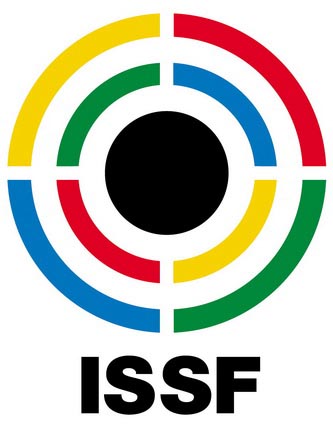 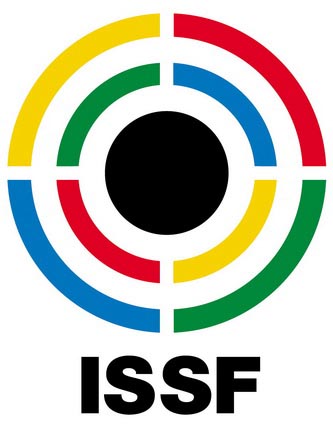 TO:			Jadranka Strukic, Technical Delegate
			Bhattakarka Bunnag, Technical DelegateFROM:		Gary Anderson, Vice President
			Chairman, Jury of AppealDATE:		14 March 2017SUBJECT:		New Delhi World Cup
			Report of the Jury of AppealJury of Appeal Members.  The members of the Jury of Appeal who served during the New Delhi Rifle and Pistol World Cup were:Yair DAVIDOVICH, ISR, A3456Carlos SILVA MONTERROSO, GUA, A750Sethi AVTAR SINGH, IND, A779Gary Anderson, USA, A1044, ChairmanMr. Davidovich and Mr. Avtar Singh were present during all of the competition days.  Mr. Silva Monterroso departed on 25 February.  I departed on 28 February with Secretary General Schreiber to travel to Changwon, Korea to conduct a 2018 WCH inspection.  We agreed that in my absence, Mr. Davidovich would serve as Jury of Appeal Chairman and that if an appeal against a Jury decision were submitted, one other Competition Jury Chairman, who had not been involved in the original Jury decision, would be appointed to serve as a third, temporary Appeals Jury member.  Protest Appeals.  There were no appeals against Jury protest decisions that were submitted during the World Cup.  In fact, there were no written protests submitted to Juries during any of the competition days.  This affirms the high quality of the competition that was conducted by the NRAI Organizing Committee and supervised by the ISSF Technical Delegates and Juries.Acknowledgements.  The WC Organizing Committee provided full support to the Jury of Appeal and accorded us outstanding hospitality.  On behalf of the Jury of Appeal we wish to express our commendations to the Organizing Committee for conducting an excellent competition and for offering us such gracious hospitality during our stay in India.Special Commendation.  I wish to add a special note of praise to the NRAI Organizing Committee for providing the best and most spectacular Rifle and Pistol Finals Range setting that any of us have seen.  This beautiful finals “theater” will become a model for all future ISSF Championship Organizers.